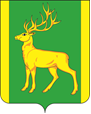 Финансовое управление администрации муниципального образования Куйтунский районП Р И К А Зр.п. КуйтунВ соответствии с Бюджетным кодексом Российской Федерации, на основании приказа Министерства финансов Российской Федерации от 29 ноября 2017 года №209н «Об утверждении Порядка применения бюджетной классификации операций сектора государственного управления, руководствуясь Положением о финансовом управлении администрации муниципального образования Куйтунский район, утвержденным постановлением администрации муниципального образования Куйтунский район от  22 марта 2011 года №250,П Р И К А З Ы В А Ю:1. Внести следующие изменения в Порядок применения бюджетной классификации Российской Федерации в части, относящейся к консолидированному бюджету муниципального образования Куйтунский район:1.1 В приложении 2 после строки:дополнить строкой:после строки:дополнить строкой:после строки:дополнить строками:1.2 В приложении 5 после строки:дополнить строками:2. Настоящий приказ подлежит размещению на официальном сайте администрации муниципального образования Куйтунский район (kuitun.irkobl.ru) в информационно-телекоммуникационной сети «Интернет».3. Контроль за исполнением настоящего приказа возложить на начальника бюджетного отдела финансового управления администрации муниципального образования Куйтунский район Шишкину А.Н.Начальник финансового управленияадминистрации муниципального образованияКуйтунский район                                                                                             Н.А. Ковшароваот14.01.2019г.№№1О внесении изменений в Порядок применения бюджетной классификации Российской Федерации в части, относящейся к консолидированному бюджету муниципального образования Куйтунский район708.00.20070Реформирование жилищно-коммунального хозяйства муниципального образования Куйтунский район на период 2016-2020 г.г.»708.00.20080Привлечение и закрепление врачебных кадров в муниципальном образовании Куйтунский район на 2019-2023гг.708.00.20180Формирование современной городской среды в  Куйтунском муниципальном образовании на 2018-2022годы708.00.20190Развитие физической культуры и спорта в Каразейском сельском поселении на 2019-2022гг.708.00.S2100Укрепление материально-технической базы муниципального казенного учреждения культуры «Радуга» Социально-культурного центра Иркутского сельского поселения на 2017-2019 г.г.708.00.20690Устойчивое развитие сельских территорий до 2020 года Иркутского сельского поселения708.00. L5678Софинансирование расходных обязательств муниципальных образований Иркутской области на грантовую поддержку местных инициатив граждан, проживающих в сельской местности в рамках реализации мероприятий по устойчивому развитию сельских территорий 5.0.2МБОУ ЦО «Каразей»7.0.0Расходы учреждений культуры7.0.1Муниципальное казенное учреждение культуры «Социально-культурное объединение»7.0.2Муниципальное казенное учреждение культуры «Куйтунский районный  краеведческий музей7.0.3Муниципальное казенное учреждение культуры «Куйтунская межпоселенческая районная библиотека